.ASSOCIAZIONE ITALIANA INSEGNANTI DI GEOGRAFIA - Sez. di VARESE.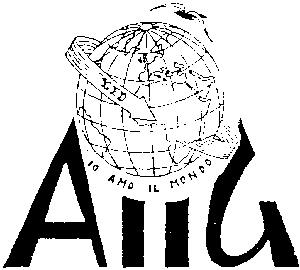 Presidente: Valerio Raffaele  - Vicepresidente: Renata Ballerio  - Segretaria-Tesoriere: Augusta GalliSede sociale: Istituto Superiore Daverio-Casula, Via Bertolone 11, Varese - Sito Internet: www.aiigvarese.itComunicazione n. 1  del  11/10/2015 - Anno sociale 2015-2016Cari soci, con il nuovo anno sociale ci sarà il rinnovo delle cariche regionali e provinciali. A breve riceverete dalla segreteria regionale le modalità di votazione e i nominativi di coloro che si sono candidati accettando di iniziare, o proseguire, l'impegno nel nostro sodalizio. Vi informiamo nel frattempo delle attività relative ai prossimi mesi di Ottobre e Novembre. CONVEGNI E INCONTRI: FESTIVAL DELLA VALLE OLONASabato 17 Ottobre a Solbiate Olona, a partire dalle ore 8.15 presso il Centro Socio-Culturale, Via dei Patrioti 31, “ARTISTICA - MENTE L'educazione ambientale: dal rifiuto al riciclo. Riflessioni e Azioni ecosostenibili”. Si segnala l'intervento del Prof. Paolo Molinari, ricercatore di geografia presso l'Università Cattolica di Milano e segretario regionale dell'AIIG, dal titolo “La sfida della sostenibilità e dell'uso consapevole delle risorse: la legge "sprecozero". La partecipazione al convegno e ai workshop è gratuita. Questi ultimi si terranno presso il Centro stesso e prevedono un massimo di partecipanti ciascuno. Ai fini organizzativi è richiesta l’iscrizione. E-mail: segreteria@crteducazione.it; Tel. 0331-616550; Fax. 0331-612148.             ESCURSIONE LUNGO LA MEDIA VALLE OLONA                                                                                                      Domenica 25 Ottobre, passeggiata sul fondovalle di Fagnano Olona sulle orme del compianto Giacomo Corna Pellegrini. Itinerario: "parco dell'acqua" di Gorla Maggiore, ex cotonificio Candiani, Mulino Bosetti (o Salmoiraghi) della prima metà del '700, zona umida di recente creazione (habitat ideale di specie animali come il tritone crestato e la raganella), pista ciclopedonale che corre parallela al fiume Olona e alla ex Ferrovia della Valmorea che in diversi tratti è ancora visibile. L'escursione (circa 3 Km.) non presenta alcuna difficoltà di rilievo. Ci accompagnerà il Dott. Alberto Pala, geografo con studi accademici in Spagna e promotore dell'Ecomuseo della Valle Olona. Ritrovo ore 15:00 presso l'approdo dell'Associazione Calimali in via Cristoforo Colombo, Fagnano Olona (sul fondovalle). Per raggiungerlo uscire in autostrada a Busto Arsizio, proseguire per Solbiate Olona, seguire l'indicazione per Gorla Minore e sul fondovalle svoltare in direzione di Fagnano Olona. Per info e iscrizioni contattare Valerio Raffaele (e mail: valerio.raffaele@libero.it, cell. 3493533280). Per esigenze organizzative si prega di comunicare la partecipazione entro martedì 20 Ottobre. Possibilità di passaggi in auto da Varese o lungo il tragitto.             ESCURSIONE A CUNEO E ALLA RISERVA NATURALE “CICIU DEL VILLAR” Domenica 15 Novembre, partenze ore 7.00 da P.zza Montegrappa, ore 7.05 da P.zza Libertà, ore 7.20 ingresso autostrada di Gallarate, ore 7.45 stazione metropolitana di Lampugnano. Arrivo previsto ore 10 circa. Programma di massima della giornata: visita della città (2 ore) guidati dalla Dott.ssa Doriana Cinato, spostamento in autobus a Dronero (30 minuti circa), pausa pranzo, visita alle caratteristiche piramidi di terra con cappello della riserva (2 ore) insieme al geologo Enrico Collo. Si consiglia abbigliamento comodo e piccoli scarponcini per la passeggiata del pomeriggio. In alternativa all'autonomo pranzo al sacco c'è la possibilità di pranzare alla Locanda del Ciciu situata all'ingresso della riserva. Indicare nell'iscrizione una delle due opzioni in modo da prenotare per tempo. Quota di iscrizione (comprensiva di viaggio andata e ritorno in autobus, due guide, ingresso alla riserva) euro 45. Per info e prenotazioni inviate una mail a valerio.raffaele@libero.it o telefonate al 3493533280, entro  il 7 Novembre 2015. L’escursione verrà effettuata solo con un minimo di 20 partecipanti.IMPORTANTE: RINNOVO DELLA QUOTA SOCIALEE’ possibile rinnovare l’iscrizione all'AIIG Varese (l'anno è iniziato nel mese di ottobre) in uno dei prossimi incontri, o tramite versamento (c/c postale n. 11214210)  intestato ad Augusta Galli. Vi preghiamo di diffondere questa comunicazione nelle scuole e sperando di vedervi presto, vi salutiamo cordialmente.Valerio Raffaele, Renata Ballerio, Augusta Galli